Natural radioactivity and external dose assessment of surface soils in Bolikhamxay province, LaosSomsavath Leuangtakoun1,2, Bui Van Loat1, Vu Thi Kim Duyen3, Khong Nam Khang4.1Department of Nuclear Physics, Faculty of Physics,VNU University of Science,334 Nguyen Trai,Hanoi,Vietnam2National University of Laos,P.O.Box: 7322 ,Dongdok Vientiane,Laos3Centre for Env.Trea. Tech., Ministry of Defence, 282 Lac Long Quan, Hanoi, Vietnam4Military Institute of Medical Radiology and Oncology.Abstract: We have determined activity concentrations in 33 soil samples collected from Bolikhamxay Province, Laos. The activity concentrations of the natural radionuclides 226Ra,232Th and 40K in soil samples were measured by a gamma spectrometer with a HPGe detector. The average activity concentrations of the natural radionuclides 226Ra, 232Th and 40K are 43.8 ± 5.6, 57.0 ± 7.3 and 426.4 ± 23.1 Bq.kg-1, respectively. The average activity concentrations of 226Ra and 232Th in this work are higher than those of the world average values. Meanwhile, the  activity concentration of 40 K is almost the same of the world average value. The estimated average outdoor annual effective dose (E) and radium equivalent actitvity (Raeq) are 0.17 ± 0.02 mSv.yr-1 and 154.8 ± 16.1 Bq.kg-1, respectively.Keywords: Gamma spectrometry, Activity concentration, Radium Equivalent Activity, Absorbed  gamma  dose  rate, Annual  effective  dose  rate, Minimum Detection Limit.1. IntroductionNatural radioactivity is widespread in the earth’s environment, it exists in the soil, plants, water, and airs. The gamma radiation from natural radionuclides and cosmic rays constitute the external exposure. Natural radionuclides in the soil generate a significant component of the background  radiation exposure to the population [1,2]. Radionuclides in soils, belonging to the 226Ra and 232Th series, as well as radioisotope of the potassium (40K), are the major contributors of outdoor terrestrial natural radiation [3]. Natural radioactivity depends primarily on the geological and geographical conditions, and appears at the different level in the soils of each region in the world (UNSCEAR,2000) [1]. Our present study aimed at the determining of the natural radionuclides levels, evaluating radiation hazard indices and the effective dose to the public from soil samples in Bolikhamxay Provine,Laos.2. Materials and Methods2.1. Study Area 	Bolikhamxayis a province of Laos, located in the middle of the country on latitude 18.43 and longitude  as shown in Figure 1.  The altitude ranges from 140- 1,588  metres an area of 15,977 square kilometers. The population of 190.000, rich of culture and nature resource with 3 national protected areas: PhouKhaoKhouay, NamKaDing and a part of Theun-Nakai. 'Pakxan' the capital of Bolikhamxay lies some 150km by South 13 Road from Vientiane.Preparation and processing of soil samples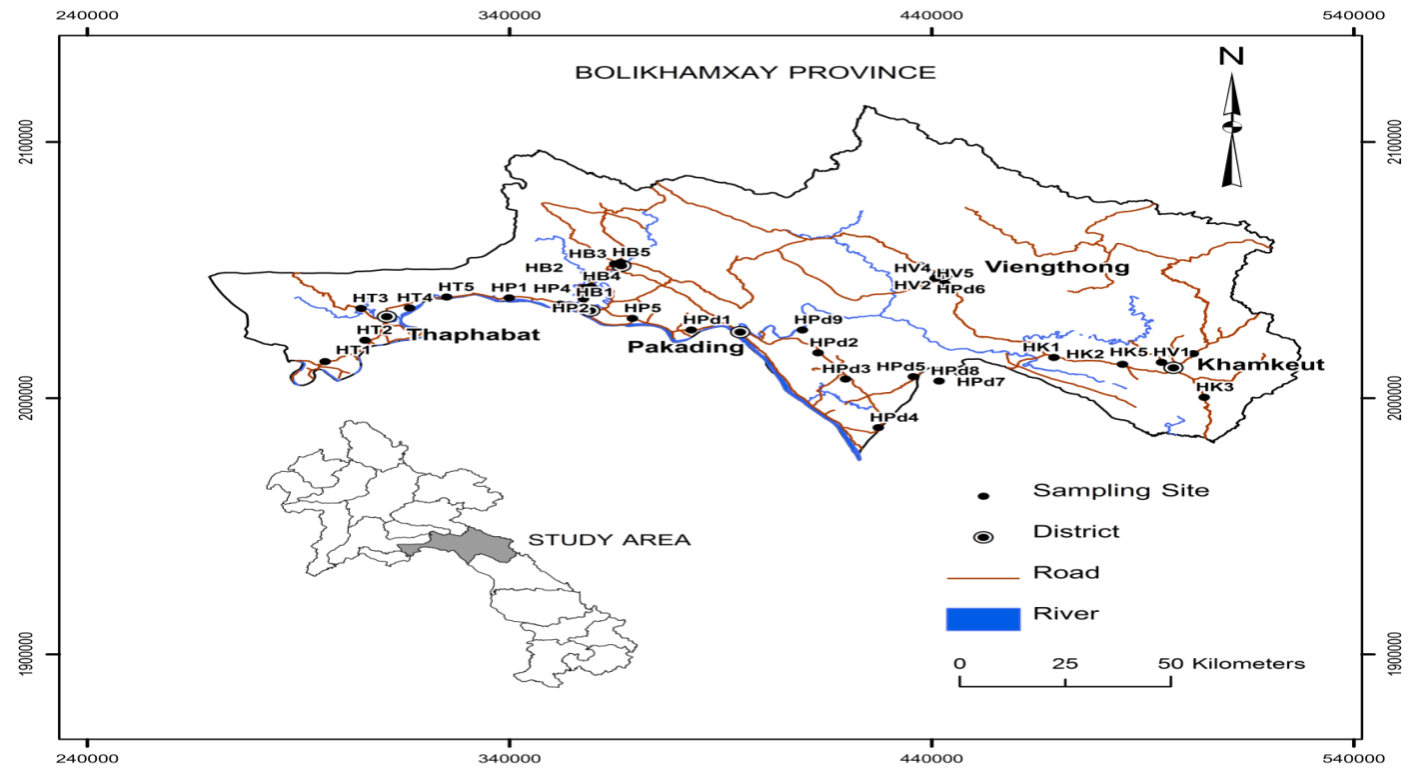 Figure.1. Sampling location in Bolikhamxay Province, Laos2.2. Preparation and processing of soil samplesSoil samples were collected from 33 different locations in Bolikhamxay province that  are close to the populated areas and agriculture field. At every sampling site, the soil  samples were collected from the surface layers (5‑15 cm depth) using a spade. Organic materials, piece of stones in samples were romoved. At the laboratory,the samples were dried in an oven at about 110 °C for 6 hours. After drying, the samples were crushed and served with a mesh having holes each of diameter of 0.2 mm.Afterward, the homogenized samples were weighed and each sample was packed in a cylindrical plastic container of height 3 cm and 7.0 cm diameter. These were then stored for at least one month to ensure secular equilibrium between the parent radionuclides and their respective daughters.2.3.Experimental determination of radiation hazards2.3.1. Determination of activity concentrationThe activity concentration of a certain radionuclide,, in the soil samples was calculated using the following equation [4,5]:                               A0(Bqkg-1) = 	                                                     (1)here is the net gamma counting rate (counts per second) for a peak at energy E, is the detected efficiency of a specific  ray, is the intensity of the line in radionuclides, and  is the mass of the soil sample under consideration measured in kilograms.In this work, gamma spectra of samples were measured by  low level gamma spectrometer (CANBERRA) using the high purity germanium detector (HPGe) with relative efficiency of 15%  and energy resolution of 1.66 keV at 1332 keV peak of 60Co. The detector  is placed in a thick lead shield to reduce gamma radiation background to meet environmental standards to below 0.9 pulses/sec in the energy region from 100 keV to 3000 keV. The activity of 226Ra was determined based on 295.57 and 351.9 keV photopeaks, emitted from 214Pb, and 609.3 keV and 1120.3keV peak in turn from 214Bi. The activity of 232Th was extracted by 338.6 and 911.1 keV gamma rays of 228Ac and  583.19 keV gamma ray of 208Tl, respectively. The activity of 40K was determined by 1460.82 keV gamma ray.2.3.2  Radium Equivalent ActivityThe distribution of 226Ra, 232Th and 40K in soil is not uniform. Uniformity with respect to exposure to radiation has been defined in terms of radium equivalent activity (Raeq) in Bq.kg-1 to compare the specific activity of materials containing different amounts of 226Ra,232Th and 40K [6]. It is calculated through the following relation:                                      Raeq= A0Ra+ 1.43A0Th+ 0.07A0K	                                 (2)where A0Ra, A0Th and A0K are the activity concentration of 226Ra,232Th and 40K in Bq.kg1, respectively.Absorbed  gamma  dose  rate  (D):  The  outdoor  absorbed  dose  rate  (nGyh−1)  in  air  from terrestrial  gamma  radiation  at  1  m  above  the  ground is  calculated  after  applying  the  conversion  factors  (in nGyh−1 per  Bq.kg−1)  to  transform  the  speciﬁc  activities A0Ra,  A0Th and  A0K into the  absorbed  dose  rate  according to  the  formula  provided  by  UNSCEAR   [1]:D (nGyh−1) =  0.92 × A0Ra +  1.1 × A0Th + 0.080 × A0K	(3)where  A0Ra,  A0Th, and  A0K are  the  activity  concentration  of 226Ra,232Th  and 40K  in (Bq.kg−1), respectively.Absorbed gamma dose  rate  were used to  estimate  the  annual  effective  dose  rate.  It  is  necessary  to  use  the  conversion  coefﬁcient  from  the  absorbed dose  in  air  to  the  effective  dose  (0.7 SvGy−1)  and  the outdoor  occupancy  factor  (0.2SvGy−1) proposed  by UNSCEAR [1].  Therefore,  the  outdoor effective  dose  rate  is determined  as  follows:	E(mSvy−1)  =  D (nGyh−1) × 8760h × 0.2 × 0.7 SvGy−1 × 10−6                  (4)or		   E(mSvy−1) = D(nGyh−1)  ×  0.00123where D is the dose rate in nGy. h−1.2.3.3 External and  Internal Hazard IndexExternal  Hazard Index Hex:  Radiation exposure due to 226Ra, 232Th and 40K may be external. This hazard defined in terms of external  or  outdoor  radiation hazard index and denoted by Hex , can be calculated using equation [7]:                      Hex=A0Ra/370 + A0Th/259 + A0K/4810                                   			(5)Internal Hazard Index (Hin): Internal hazard index (Hin) is given by equation [7]:             	Hin=A0Ra/185 + A0Th/259 + A0K/4810						 (6)Hin must be less than one for safe use of samples and for the radiation hazard to be negligible.3. Result and Discussion3.1. Activity concentration in soil samples	The activity concentrations of radionuclides have been determined  by gamma spectrometry technique for 33 soil samples collected from Bolikhamxay province in Laos. The sampling locations were close to the populated areas and agricultural land. The results of activity concentration for the radionuclides 226Ra,232Th and 40K are shown graphically in Figure 1a, Figure1b, Figure 1c, respectively.3.1.1. Activity Concentration of 226Ra	The concentration of 226Ra ranges from13.03±1.32 Bq.kg-1 to 90.8±12.8 Bq.kg-1.The lowest 226Ra  activity concentration of 13.03± 1.32 Bq.kg-1 was found in HP4 sample .The highest value for 226Ra (90.75 ±10.37 Bq.kg-1) was found in HB4 sample, Figure 2a. The average radioactivity level for 226Ra (43.8± 5.6 Bq.kg-1) is higher than the world average value of 35 Bq.kg-1[1].3.1.2.  Activity Concentration of  232ThThe 232Th radioactivity concentration varies from 11.12 ± 1.2 to 93.15 ± 10.2 Bq.kg-1. The lowest 232Th activity concentration of 11.12 ± 1.2  Bq.kg-1 was found in HP4. The highest 232Th activity of 93.15 ± 10.2 Bq.kg-1 was found in the HB3, Figure 2b. The average radioactivity level of 232Th of 57.0 ± 7.3 Bq.kg-1 is also higher than the world average of 30 Bq.kg-1 [1].3.1.3. Activity Concentration of 40K	The activity concentration of 40K ranges from 37.5 ± 2.7 to 979.1 ± 31.7 Bq.kg-1.The lowest 40K activity concentration of  37.5 ± 2.7 Bq.kg-1 was found in HPd3. The highest 40K activity concentration of  979.1 ± 31.7 Bq.kg-1 was found in HT4, Figure 2c. The average value of 40K is 413.9 ±  22.4 Bq.kg-1. This value is the same in the world average of 400 Bq.kg-1 [1]. 3.2 Radiological Hazard AssessmentIn order to assess the health effects, the absorbed does rate, outdoor annual effective dose, external hazard index and internal hazard index have been calculated from the activity concentrations of 226Ra,232Th and 40K using equations (3), (4), (5), (6), respectively.The results shown in Table 1 depict that the absorbed does rates due to the terrestrial gamma rays at 1 m above from the ground are in the range of 34.91 to 226.07 nGyh-1 with an average of 136.1 nGyh-1.This value is about two times higher than the world average value of 59 nGy.h-1 [1]. The outdoor annual effective dose rates are  in the range of 0.04 to 0.28 mSv.y-1with an average of 0.17 mSv.y-1 in the soil samples, which is higher than comparable with the world  average value  of 0.07 mSv.yr-1 [1]. On the other hand, the calculated values of the external radiation hazard index range from 0.11 to 0.70 with an average value of 0.42 and the internal radiation hazard index range from 0.14 to 0.89 with an average value of 0.54 which are far less than unity indicating the non - hazardous category of the samples. 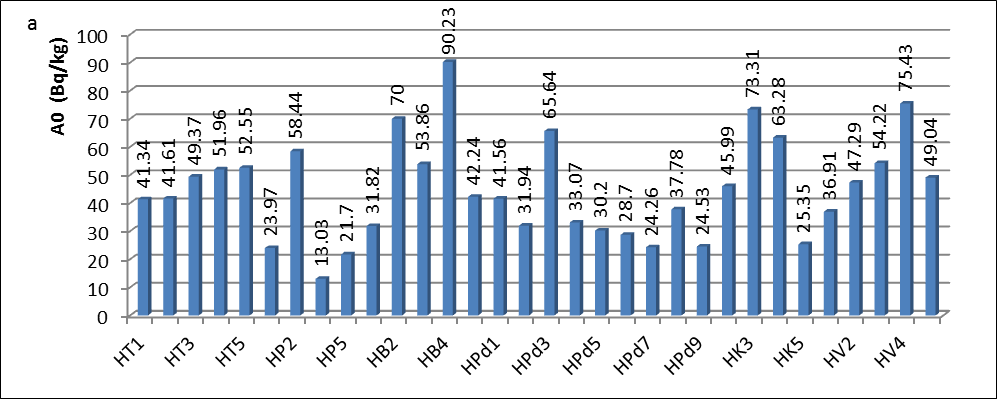 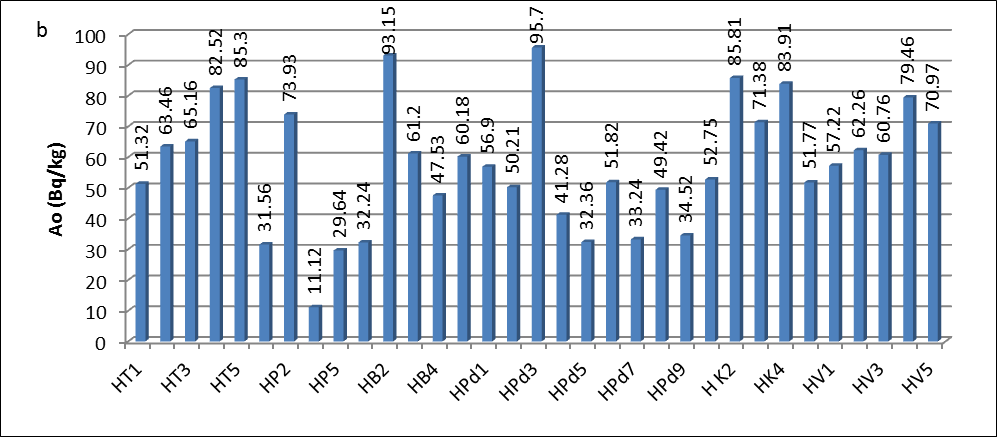 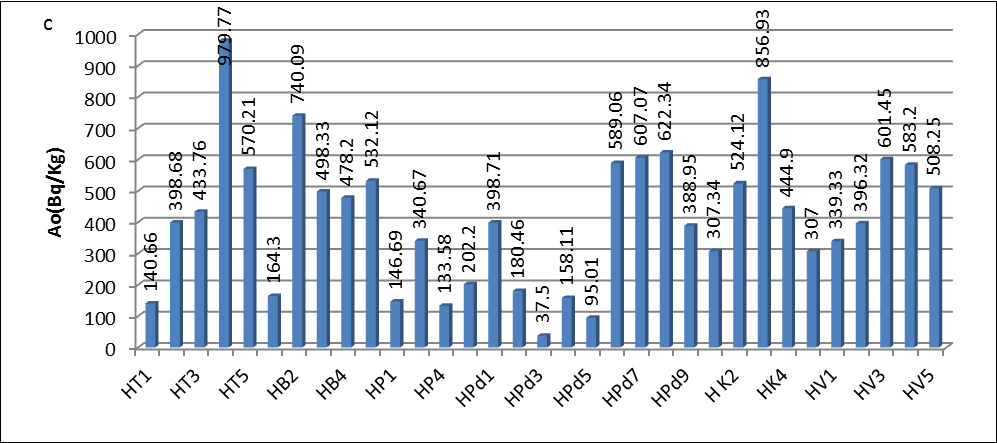 Fig.2. Activity  concentration of 226Ra, 232Th and 40K in soil samples: a. 226Ra,b. 232Th and c.40K.Table 1. Radium equivalent (Raeq), gamma-ray absorbed does, annual effective does,external and  internalhazard index from the surface soil samples collected from Bolikhamxay province, Laos.4. Conclusion In this work the natural radioactivities in 33 surface soil samples collected from Bolikhamxay province were determined using a gamma ray spectrometer with HPGe detector. The average  radioactivity concentrations of 226Ra and 232Th are 46.73±5.92 and 57.95±7.72 Bq/kg, which are higher than that of the world average values (35 Bq/kg and 30 Bq/kg) respectively . But activity concentrations of 226Ra and 232Th are less than the value average of Nghe An province [8], it shares borders with Bolikhamxay provinceof Laos. The  activity concentration of 137Cs was not found in any of samples from Bolikhamxay province, this means that it is lower than the minimum detection limit. The mean radium equivalent activity concentration, the mean external and internal hazard indices in the study areas were less than the world average [1]. References[1] 	UNSCEAR United National Scientiﬁc Committee on the Effectsof Atomic Radiation Sources and Risks of Ionizing Radiation,Report to the General Assembly with Annexes, United Nations,New York, 2000.[2]	KarahanG,Bayulken A. Assessment of gamma dose rates around Istanbul (Turkey). J Environ Radioact 2000;47:213-21[3]	Erees FS, Aközcan S, Parlak Y, Çam S. Assessment of dose rates around Manisa  (Turkey). Radiat Measure 2006;41:598‑601.[4] 	Dabayneh K, Mashal L, Hasan F. Radioactivity concentration in soil samples in the southern part of the WestBank, Palestine. RadiatProt Dos 2008; 131: 265-271[5] 	Abdel-Ghany H. Natural activities of 238U,232Th and 40K in manganese ore. Am EnvSci 2010; 6: 90-94[6] Yu, K.N., Guan, Z.J., Stokes, M.J. and Young, E.C.M.,The assessment of natural radiation dose committed to the Hong Kong people.Journal of Environmental Radioactivity 17,31.(1992)[7] 	Beretka, J. and J. Matthew, 1985. Natural radioactivityof Australian building materials, industrial wastesand by products. Health Physics Journal, 48: 87-95.[8]	N.Q.Huy et al.,Natural radioactivity and external does assessment of surcface soils in Vietnam.Radiation Protection Dosimetry (2012), Vol. 151, No. 3, pp. 522–531.SamplecodeRaeq(Bqkg-1)AbsorbedDoes ratenGyh-1AnnualEffective dose External hazard index (Hex)Internal hazard index (Hin)HT1124.57±12.61105.74±15.400.13± 0.020.34±0.040.45±0.06HT2160.27±17.05139.98±18.430.17±0.020.44±0.050.55±0.07HT3172.91±18.07151.80±18.680.19±0.020.48± 0.050.61±0.08HT4178.11±18.51105.74±11.760.13± 0.020. 34± 0.040.45±0.06HT5214.44±24.23187.79± 21.910.23± 0.030.59±0.070.73±0.09HP179.37±9.2668.50± 8.630.08±0.010.22±0.050.28±0.04HP2188.01±10.24162.34±8.610.20± 0.020.51±0.020.67±0.09HP473.36±26.1165.27± 8.800.08±0.010.20±0.070.27 ±0.04HP5121.96±10.06106.77±8.560.13±0.010.34±0.020.43±0.05HB189.42±6.2877.88± 8.300.10± 0.010.24± 0.020.33±0.04 HB2255.01 ±33.87226.07±28.630.28±0.030.70±0.080.89±0.12HB3220.84±28.27199.14 ± 21.750.24 ±0.030.61±0.070.79 ±0.11HB4192.19±21.78174.03±20.180.21±0.030.53±0.070.77 ±0.11HB5146.91±17.06130.63±14.530.16± 0.020.40 ±0.040.52 ±0.06HPd1150.84±19.31132.72± 14.420.16±0.020.41±0.050.53±0.07HPd2116.37±15.2899.05±12.740.12±0.010.32±0.040.40±0.05HPd3227.88±38.91189.44±25.830.23±0.030.62±0.080.83±0.11HPd4103.17± 17.9388.48±9.690.11±0.010.28±0.030.37±0.05HPd583.13±11.5570.98± 8.910.09±0.010.23±0.030.31±0.04HPd6144.04±17.02130.53±14.600.16±0.020.40±0.040.48±0.06HPd7167.23±19.36153.89±16.790.19±0.020.47±0.050.56±0.07HPd8152.01±17.84138.91± 14.450.17±0.020.42±0.050.52±0.06HPd9101.12±12.0491.66±10.360.11±0.010.28±0.030.35±0.04HK1139.96±19.51122.18±16.430.15±0.020.38±0.040.50±0.06HK2176.95±29.85160.63±18.590.20±0.030.49±0.060. 72 ±0.09HK3235.37±32.41214.52 ±29.150.26±0.030.65±0.080.85 ±0.11HK4214.41± 25.01186.11± 21.120.23±0.030.59±0.080.76±0.08HK5120.87 ± 13.01104.83 ± 12.120.13 ± 0.020.33 ± 0.040.40 ± 0.05HV1142.49±15.75124.05±13.160.15±0.020.39±0.040.49 ±0.05HV2164.06±17.84143.70±14.980.18±0.020.45±0.050.58 ±0.06HV3183.21±20.32164.83±17.170.20±0.020.51±0.050.65 ±0.07HV4212.07 ±21.94186.33 ± 19.90.23 ±0.030.58 ± 0.060.75 ±0.08HV5186.10±17.26163.84± 20.830.20±0.020.51±0.060.64 ±0.07Aver.158.75 ± 16.10140.31 ±15.750.17 ±0.020.44 ±0.050.56 ±0.07